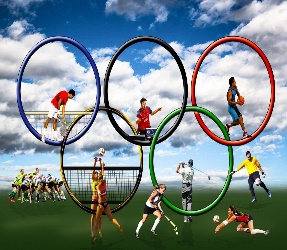 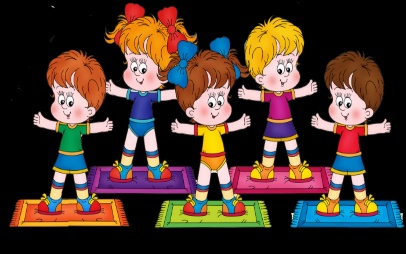 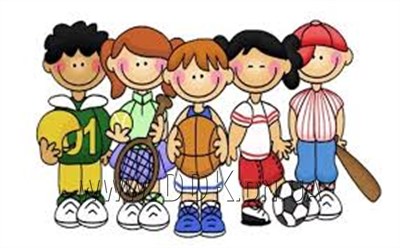 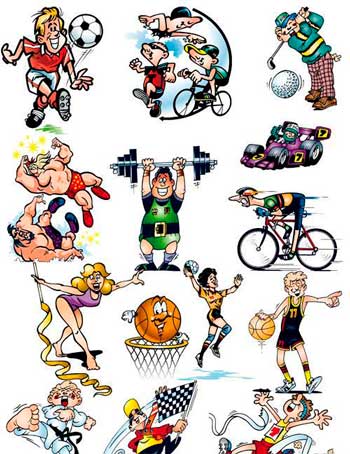 Планування та здійснення навчального пошуку, аналіз текстової та графічної інформаціїПланування та здійснення навчального пошуку, аналіз текстової та графічної інформаціїПланування та здійснення навчального пошуку, аналіз текстової та графічної інформаціїПриміткавчителя/учняТи самостійно або з  допомогою вчителя чи інших осібПлануєш й здійснюєш навчальний пошукДеякого матеріалу про фізичний розвитокТи самостійно або з  допомогою вчителя чи інших осібОпрацьовуєш тестову та/або графічну інформаціюОснови здорового способу життяКомунікація, зокрема з використанням                    інформаційно - комунікаційних технологійКомунікація, зокрема з використанням                    інформаційно - комунікаційних технологійКомунікація, зокрема з використанням                    інформаційно - комунікаційних технологійКомунікація, зокрема з використанням                    інформаційно - комунікаційних технологійТи створюєш короткі усні та письмові повідомленняЩо таке фізична вправа, фізична активність, спорт, фізичні якості?Відтворюєш почуту або прочитану інформацію, допускаючи істотні змістовні та/або логічні неточностіЯк фізкультурно-оздоровча діяльність впливає на спосіб життя та здоров’я людиниВиконання практичних завдань та розв’язання повсякденних проблем  із застосуванням знань, що охоплюються навчальним матеріаломВиконання практичних завдань та розв’язання повсякденних проблем  із застосуванням знань, що охоплюються навчальним матеріаломВиконання практичних завдань та розв’язання повсякденних проблем  із застосуванням знань, що охоплюються навчальним матеріаломВиконання практичних завдань та розв’язання повсякденних проблем  із застосуванням знань, що охоплюються навчальним матеріаломТи самостійно або з  допомогою вчителя чи інших осібВиконуєш навчальні дії на рівні зразка їх виконанняТи знаєш правила безпечної поведінки під час фізкультурно-оздоровчої діяльності Ти самостійно або з  допомогою вчителя чи інших осібРозпізнаєш, називаєш окремі об’єкти вивченняТи знаєш призначення фізичних вправ , їх вплив на розвиток фізичних якостейРефлексія власної навчально-пізнавальної діяльностіРефлексія власної навчально-пізнавальної діяльностіРефлексія власної навчально-пізнавальної діяльностіРефлексія власної навчально-пізнавальної діяльностіТи самостійно або з  допомогою вчителя чи інших осібТи розпізнаєш помилки, логічні або змістовні неточності в результатах навчальної діяльності після того, як на них вказує вчительМаєш фрагментарні уявлення з предмета вивчення і можеш відтворити окремі його частини; під керівництвом учителя виконуєш найпростіші фізичні вправи та інші рухові активностіПланування та здійснення навчального пошуку, аналіз текстової та графічної інформаціїПланування та здійснення навчального пошуку, аналіз текстової та графічної інформаціїПланування та здійснення навчального пошуку, аналіз текстової та графічної інформаціїПриміткавчителя/учняТи самостійно або з  допомогою вчителя чи інших осібПлануєш й здійснюєш навчальний пошукнавчального матеріалу про вплив фізкультурно-оздоровчої діяльності на спосіб життя та здоров’я людиниТи самостійно або з  допомогою вчителя чи інших осібСтавиш запитання до змісту  навчального матеріалуза їх ознаками з фізичної точки зоруТи самостійно або з  допомогою вчителя чи інших осібОпрацьовуєш або інтерпретуєш текстову та/або графічну інформацію без істотних змістовних і  логічних неточностейЗнаєш окремі факти, що стосуються фізкультурно-оздоровчої діяльностіКомунікація, зокрема з використанням                    інформаційно - комунікаційних технологійКомунікація, зокрема з використанням                    інформаційно - комунікаційних технологійКомунікація, зокрема з використанням                    інформаційно - комунікаційних технологійКомунікація, зокрема з використанням                    інформаційно - комунікаційних технологійТи самостійно або з  допомогою вчителя чи інших осібТи створюєш короткі усні та письмові повідомленняРозумієш основний теоретико-методичний матеріал.Ти самостійно або з  допомогою вчителя чи інших осібВідтворюєш почуту або прочитану інформацію, без істотних  змістовних та/або логічні неточностіВолодієш матеріалом на рівні, вищому за початковий, розрізняєш елементи техніки виконання вправ.Ти самостійно або з  допомогою вчителя чи інших осібПрезентуєш результати своєї навчальної діяльностіВиконуєш більшість елементів фізичних вправ (з незначними помилками)Виконання практичних завдань та розв’язання повсякденних проблем  із застосуванням знань, що охоплюються навчальним матеріаломВиконання практичних завдань та розв’язання повсякденних проблем  із застосуванням знань, що охоплюються навчальним матеріаломВиконання практичних завдань та розв’язання повсякденних проблем  із застосуванням знань, що охоплюються навчальним матеріаломВиконання практичних завдань та розв’язання повсякденних проблем  із застосуванням знань, що охоплюються навчальним матеріаломТи самостійно або з  допомогою вчителя чи інших осібВиконуєш навчальні дії із застосування знань, що охоплюються навчальним матеріалом за зразкомДотримуєшся правил безпечної поведінки під час фізкультурно-оздоровчої діяльності обґрунтовуєш важливість дотримання правил безпеки під час виконання фізичних вправ пояснюєш наслідки недотримання правил безпекиТи самостійно або з  допомогою вчителя чи інших осібМожеш порівняти окремі об’єкти вивченнята знаєш призначення спортивного обладнання, даєш визначення основних понять; самостійно виконуєш деякі фізичні вправи, описуєш хід їх виконання і способи застосування Рефлексія власної навчально-пізнавальної діяльностіРефлексія власної навчально-пізнавальної діяльностіРефлексія власної навчально-пізнавальної діяльностіРефлексія власної навчально-пізнавальної діяльностіТи самостійно або з  допомогою вчителя чи інших осібРозпізнаєш й виправляєш окремі помилки та робиш часткові уточнення в результаті навчальної діяльності За допомогою вчителя виконуєш окремі фізичні вправи, аналізуєш та виправляєш допущені помилки, виявляєш знання і розуміння основних положень навчального матеріалу, виконуєш нормативні показники середнього рівня.Планування та здійснення навчального пошуку, аналіз текстової та графічної інформаціїПланування та здійснення навчального пошуку, аналіз текстової та графічної інформаціїПланування та здійснення навчального пошуку, аналіз текстової та графічної інформаціїПриміткавчителя/учняТи самостійно або з  допомогою вчителя чи інших осіб:Плануєш й успішно здійснюєш навчальний пошук, не обмежуючись навчальним матеріаломфізкультурно-оздоровчих об’єктів, понять, термінів, самостійно відтворюєш значну частину навчального матеріалуТи самостійно або з  допомогою вчителя чи інших осіб:Ставиш уточнювальні запитання що таке фізична вправа, фізична активність, спорт, фізичні якості?Ти самостійно або з  допомогою вчителя чи інших осіб:Використовуєш і порівнюєш  інформацію з кількох джерелПоєднуєш теоретичні знання з практичними діями, практична перевірка визначень, тверджень, переконаньТи самостійно або з  допомогою вчителя чи інших осіб:Опрацьовуєш й логічно інтерпретуєш текстову та/або графічну інформацію Аналізуєш та оцінюєш правильність виконання фізичних вправ, нестандартно вирішуєш рухові та інші завданняКомунікація, зокрема з використанням                    інформаційно - комунікаційних технологійКомунікація, зокрема з використанням                    інформаційно - комунікаційних технологійКомунікація, зокрема з використанням                    інформаційно - комунікаційних технологійКомунікація, зокрема з використанням                    інформаційно - комунікаційних технологійТи самостійно або з  допомогою вчителя чи інших осіб:Ти створюєш деталізовані  усні та письмові повідомленняПояснюєш мету виконання фізичних вправ; значення взаємодопомоги і співпраці між учасниками рухової (спортивно-ігрової) діяльностіТи самостійно або з  допомогою вчителя чи інших осіб:Висловлюєш власну думку і наводиш приклади на її підтвердженняпро використання елементів фізичних вправ для розвитку та вдосконалення фізичних якостей з урахуванням фізіологічних і вікових особливостейТи самостійно або з  допомогою вчителя чи інших осіб:Презентуєш результати навчальної діяльності, зокрема з використання ІКТ (за доступності)інформаційні повідомлення, обговорення та дискусії; проблемний, інформаційний, пояснювальноілюстративний виклад матеріалу;Виконання практичних завдань та розв’язання повсякденних проблем  із застосуванням знань, що охоплюються навчальним матеріаломВиконання практичних завдань та розв’язання повсякденних проблем  із застосуванням знань, що охоплюються навчальним матеріаломВиконання практичних завдань та розв’язання повсякденних проблем  із застосуванням знань, що охоплюються навчальним матеріаломВиконання практичних завдань та розв’язання повсякденних проблем  із застосуванням знань, що охоплюються навчальним матеріаломТи самостійно або з  допомогою вчителя чи інших осіб( застосовуєш знання, що охоплюються навчальним матеріалом у типових ситуаціях на рівні свідомого вибору, а саме):Формулюєш проблемні питання , пропонуєш можливі способи виконання завдання, або розв’язання проблемиДотримуєшся правил безпечної поведінки під час фізкультурно-оздоровчої діяльності, обґрунтовуєш важливість дотримання правил безпеки під час виконання фізичних вправ, пояснюєш наслідки недотримання правил безпекиТи самостійно або з  допомогою вчителя чи інших осіб( застосовуєш знання, що охоплюються навчальним матеріалом у типових ситуаціях на рівні свідомого вибору, а саме):Можеш аналізувати та порівнювати об’єкти вивченняПоєднуєш теоретичні знання із близькими за змістом темами природничих, математичних, історичних, мовних предметів.Ти самостійно або з  допомогою вчителя чи інших осіб( застосовуєш знання, що охоплюються навчальним матеріалом у типових ситуаціях на рівні свідомого вибору, а саме):Складаєш план для виконання/розв’язання відповідно до інструкції та/або успішно виконуєш окремі етапи такого виконання/розв’язанняПідбираєш  і розробка рухових дій за завданням вчителя; складання комплексів вправ, підбір спортивного інвентарю для виконання поставлених вчителем завданьРефлексія власної навчально-пізнавальної діяльностіРефлексія власної навчально-пізнавальної діяльностіРефлексія власної навчально-пізнавальної діяльностіРефлексія власної навчально-пізнавальної діяльностіТи самостійно або з  допомогою вчителя чи інших осіб:Успішно виправляєш окремі помилки й робиш часткові уточнення в результаті навчальної діяльностіВиконуєш довготривалі фізичні вправи, долаєш страх під час виконання певних фізичних вправ за підтримки вчителяТи самостійно або з  допомогою вчителя чи інших осіб:Визначаєш окремі труднощі , що виникають у процесі власної навчально – пізнавальної діяльності й можливі шляхи їх подоланняВільно застосовуєш вивчений матеріал, вмієш аналізувати, робити висновки.Планування та здійснення навчального пошуку, аналіз текстової та графічної інформаціїПланування та здійснення навчального пошуку, аналіз текстової та графічної інформаціїПланування та здійснення навчального пошуку, аналіз текстової та графічної інформаціїПриміткавчителя/учняТи самостійно або з  допомогою вчителя чи інших осіб:Плануєш й успішно здійснюєш навчальний пошук, не обмежуючись навчальним матеріаломпро фізичні вправи та спортивні змагання , про нові підходи до тренувальних процесівТи самостійно або з  допомогою вчителя чи інших осіб:Ставиш запитання на з’ясування причинно-наслідкових зв’язківпро фізкультурно-оздоровчі об’єкти за їх ознаками, застосовуєш знання у стандартних ситуаціяхТи самостійно або з  допомогою вчителя чи інших осіб:Використовуєш ,порівнюєш  і аналізуєш інформацію з різних джерел, критично її аналізуєш Умієш  аналізувати, узагальнювати й систематизувати надану інформацію, робити висновки;Ти самостійно або з  допомогою вчителя чи інших осіб:Опрацьовуєш й логічно інтерпретуєш текстову та/або графічну інформацію Знаєш факти, явища фізичної культури і спорту, обізнаний із результатами найвідоміших українських спортсменів, які брали участь в Олімпійських, Паралімпійських іграх та інших змаганнях, розповідаєш про історію виникнення Олімпійського рухуКомунікація, зокрема з використанням                    інформаційно - комунікаційних технологійКомунікація, зокрема з використанням                    інформаційно - комунікаційних технологійКомунікація, зокрема з використанням                    інформаційно - комунікаційних технологійКомунікація, зокрема з використанням                    інформаційно - комунікаційних технологійТи самостійно або з  допомогою вчителя чи інших осіб:Ти створюєш деталізовані  усні та письмові повідомленняПояснюєш мету виконання фізичних вправ; значення взаємодопомоги і співпраці між учасниками рухової (спортивно-ігрової) діяльностіТи самостійно або з  допомогою вчителя чи інших осіб:Висловлюєш й логічно обґрунтовуєш  власну думку , наводиш приклади на її підтвердженняпро використання різновидів фізичних вправ для розвитку та вдосконалення фізичних якостей, тренувань з урахуванням фізіологічних і вікових особливостейТи самостійно або з  допомогою вчителя чи інших осіб:Творчо презентуєш результати навчальної діяльності, зокрема з використання ІКТ (за доступності)Застосовуєш нову для себе інформацію, зокрема щодо правил, способів виконання вправ, у процесі спортивно-ігрової діяльностіВиконання практичних завдань та розв’язання повсякденних проблем  із застосуванням знань, що охоплюються навчальним матеріаломВиконання практичних завдань та розв’язання повсякденних проблем  із застосуванням знань, що охоплюються навчальним матеріаломВиконання практичних завдань та розв’язання повсякденних проблем  із застосуванням знань, що охоплюються навчальним матеріаломВиконання практичних завдань та розв’язання повсякденних проблем  із застосуванням знань, що охоплюються навчальним матеріаломТи самостійно або під посередкованим керівництвом учителя чи інших осіб(Застосовуєш знання , що охоплюються навчальним матеріалом для виконання практичних завдань та/або розв’язання повсякденних проблем у нетипових ситуаціях на рівні свідомого вибору, а саме)Формулюєш проблемні питання , висуваєш гіпотези, успішно виконуєш завдання або розв’язуєш проблему відповідно до інструкціїДотримуєшся правил безпечної поведінки під час фізкультурно-оздоровчої діяльності, обґрунтовуєш важливість дотримання правил безпеки під час виконання фізичних вправ пояснюєш наслідки недотримання правил безпекиТи самостійно або під посередкованим керівництвом учителя чи інших осіб(Застосовуєш знання , що охоплюються навчальним матеріалом для виконання практичних завдань та/або розв’язання повсякденних проблем у нетипових ситуаціях на рівні свідомого вибору, а саме)Обґрунтовуєш обраний спосіб розв’язання/виконання, спираючись на знання й досвідКонцентруєш, довільно переключаєш увагу, підтримуєш її стійкість (за вказівками вчителя та самостійно) для реалізації завдань загальної фізичної підготовкиТи самостійно або під посередкованим керівництвом учителя чи інших осіб(Застосовуєш знання , що охоплюються навчальним матеріалом для виконання практичних завдань та/або розв’язання повсякденних проблем у нетипових ситуаціях на рівні свідомого вибору, а саме)Можеш класифікувати й узагальнити об’єкти вивченняЗнаєш і використовуєш на практиці просторові і динамічні особливості фізичних вправ, які сприяють розвитку окремих фізичних якостей (швидкості, сили, витривалості, гнучкості, спритності)Рефлексія власної навчально-пізнавальної діяльностіРефлексія власної навчально-пізнавальної діяльностіРефлексія власної навчально-пізнавальної діяльностіРефлексія власної навчально-пізнавальної діяльностіТи самостійно або з  допомогою вчителя чи інших осіб:Успішно виправляєш окремі помилки й робиш часткові уточнення в результаті навчальної діяльностіПідбираєш  і розробляєш комплекси рухових дій, системи вправ за завданням вчителя;  складаєш  комплексів вправ, підбір засобів для виконання поставлених рухових завдань;Ти самостійно або з  допомогою вчителя чи інших осіб:Визначаєш окремі труднощі , що виникають у процесі власної навчально – пізнавальної діяльності й можливі шляхи їх подоланняАналізуєш власне виконання рухових дій, ідентифікуєш помилки в себе та інших школярів із висуненням припущень щодо причин їх виникнення контролюєш свій фізичний стан під час рухової діяльності регулюєш свій психоемоційний стан у процесі рухової діяльності